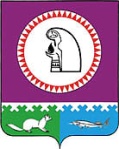 О внесении изменений в Порядок определениярасчетных расходных  потребностей бюджетовгородских и сельских поселений, входящих  в состав Октябрьского района, утвержденный приказомКомитета по управлению муниципальными финансамиадминистрации Октябрьского района от 15.10.2012 № 89         1. Внести изменения в Порядок определения  расчетных расходных  потребностей бюджетов городских и сельских поселений, входящих  в состав Октябрьского района, утвержденный приказом Комитета по управлению муниципальными финансами администрации Октябрьского района от 15.10.2012 № 89, изложив его в новой редакции, согласно приложению.         2. Настоящий приказ вступает в силу после его подписания и применяется при формировании бюджета муниципального образования Октябрьский район на очередной финансовый год и плановый период.  3. Довести настоящий приказ до администраций городских и сельских поселений, входящих в состав Октябрьского района.4. Контроль за выполнением приказа возложить на заведующего бюджетным отделом Комитета по управлению муниципальными финансами администрации Октябрьского района Заворотынскую Н.А.Заместитель главы Октябрьского районапо экономике, финансам, председательКомитета по управлению муниципальными финансами 	                                                                                                           Н.Г. КуклинаСогласовано:Заведующий Юридическим отделом                                                         администрации Октябрьского района	        Л.Ю. ДаниленкоИсп. зам.председателя комитета поуправлению муниципальными финансами                                                    Степанович М.В.                                 Разослать:книга приказов – 1 экз.бюджетный отдел – 1 экз.Степанович М.В.– 1 экзАдминистрациям городских и сельских поселений - 11Итого-  14 экз.                                                                                                                                                              Приложение                                              к Приказу Комитета по управлению                                                              муниципальными финансами                                           администрации Октябрьского района                       от « ___ »  _______ 2020 г. №  ___                                                                  Порядок                   определения  расчетных  расходных потребностей бюджетов городских и сельских поселений, входящих в состав Октябрьского района  Формирование расходов бюджета муниципального образования Октябрьский район  (далее – бюджет района), городских и сельских поселений, входящих в состав  Октябрьского района (далее – бюджет поселения, поселение) осуществляется в соответствии с расходными обязательствами, обусловленными законодательством Российской Федерации, разграничением полномочий, исполнение которых осуществляется за счет средств местных бюджетов.Определение стоимости расходных потребностей бюджетов поселений может осуществляться исходя из численности населения каждого муниципального образования, площади муниципальных дорог каждого муниципального образования, площади муниципального жилищного фонда каждого муниципального образования.Численность населения, используемая для расчета оценки расходных потребностей бюджетов поселений, принимается по данным органов государственной статистики по состоянию на 1 января текущего года.         Расчет и оценка стоимости расходных потребностей бюджетов поселений определяется Комитетом по управлению муниципальными финансами администрации Октябрьского района по разделам функциональной классификации расходов бюджета в соответствии с Приказами Министерства Финансов Российской Федерации от 29.11.2017 № 209н «Об утверждении Порядка применения классификации операций сектора государственного управления», от 06.06.2019 № 85н «О Порядке формирования и применения кодов бюджетной классификации Российской Федерации, их структуре и принципах назначения».Раздел 0100 «Общегосударственные вопросы»- подраздел 0102 «Функционирование высшего должностного лица субъекта Российской Федерации и муниципального образования».- подраздел 0104 «Функционирование Правительства Российской Федерации, высших исполнительных органов государственной власти субъектов Российской Федерации, местных администраций». Расходы на заработную плату и начисления на заработную плату на содержание органов местного самоуправления муниципальных образований Ханты-Мансийского автономного округа-Югры на 2021 год, установленные в соответствии с распоряжением Правительства ХМАО-Югры от 14.08.2020 № 464-р «О размерах нормативов формирования расходов на содержание органов местного самоуправления муниципальных образований Ханты - Мансийского автономного округа-Югры на 2021 год», доводятся в размере 85 % от установленного норматива. Расходы по подразделу 0102, 0104 (на содержание органов местного самоуправления) определяются на очередной финансовый год, исходя из расчета бюджетных ассигнований, доведенных в текущем финансовом году на указанные цели, кроме фонда оплаты труда. - подраздел 0111 «Резервные фонды»Размер резервного фонда поселений определяется на очередной финансовый год, исходя из общего объема расходов поселения и не должен превышать 3 процентов от общего объема расходов. - подраздел 0113 «Другие общегосударственные вопросы»Расходы на проведение работ по паспортизации муниципального имущества определяются по удельному весу расходов необходимых на паспортизацию имущества поселения,  исходя из общего объема средств, выделяемых на паспортизацию имущества на текущий финансовый год.Расходы на выполнение других обязательств государства осуществляется из расчета бюджетных ассигнований, предусмотренных на содержание аппарата управления и муниципального имущества в первоначальном бюджете поселения по состоянию на                1 января текущего года. Расходы на организацию и проведение выборов глав городских и сельских поселений, депутатов в представительные органы местного самоуправления осуществляются по предоставленным расчетам территориальной избирательной комиссии Октябрьского района в соответствии с законами Ханты-Мансийского автономного округа - Югры                  от 18.06.2003 № 33-оз «О выборах глав муниципальных образований в Ханты-Мансийском автономном округе - Югре», от 30.09.2011 № 81-оз «О выборах депутатов представительного органа муниципального образования в Ханты-Мансийском автономном округе - Югре».Расходы на уплату налога на имущество организаций рассчитываются исходя из ставки 2,2 % от среднегодовой стоимости имущества, признаваемого объектом налогообложения, в соответствии с Законом ХМАО-Югры от 29.11.2010 № 190-оз                 «О налоге на имущество организаций».         Раздел 0200 «Национальная оборона»-  подраздел 0203 «Мобилизационная и вневойсковая подготовка»         Расчет по распределению субвенции между поселениями на осуществление первичного воинского учета на территориях, где отсутствуют военные комиссариаты, в соответствии с законом Ханты-Мансийского автономного округа - Югры от 20.12.2007        № 180-оз «О методике расчета размера и распределения субвенций между бюджетами муниципальных районов, городских округов на осуществление первичного воинского учета на территориях, где отсутствуют военные комиссариаты, и наделении органов местного самоуправления муниципальных районов отдельными государственными полномочиями по расчету и предоставлению указанных субвенций бюджетам поселений» предоставляет Военный комиссариат Ханты-Мансийского автономного округа - Югры, исходя из доведенного объема вышеуказанной субвенции муниципальному образованию на очередной финансовый год.          Раздел 0300 «Национальная безопасность и правоохранительная деятельность»- подраздел 0304 «Органы юстиции»         Расчеты по распределению субвенции между поселениями на осуществление  полномочий по государственной регистрации актов гражданского состояния осуществляются на основании закона ХМАО-Югры от 30.09.2008 № 91-оз «О наделении органов местного самоуправления муниципальных образований Ханты-Мансийского автономного округа - Югры отдельными государственными полномочиями в сфере государственной регистрации актов гражданского состояния» и на основании предоставленной информации отдела ЗАГС администрации Октябрьского района о количестве произведенных администрациями поселений актов гражданского состояния за истекшие 8 месяцев текущего финансового года.- подраздел 0309 «Защита населения и территории от чрезвычайных ситуаций природного и  техногенного характера, гражданская оборона»Расходы на участие в предупреждении и ликвидации последствий чрезвычайных ситуаций определяются исходя из численности населения городского поселения и составляют 37,41 руб. на одного жителя.Расходы на содержание пожарных наземных (подземных) резервуаров, находящихся в собственности муниципального образования осуществляются из расчета стоимости обслуживания одного пожарного резервуара в год и составляют 47 тыс.рублей.Расходы на содержание пожарных гидрантов, находящихся в собственности муниципального образования осуществляются из расчета стоимости обслуживания одного пожарного гидранта в год и составляют 4,9 тыс.рублей.         Расходы на устройство, очистку противопожарной минерализованной полосы и противопожарных разрывов, распределяются в соответствии с информацией, предоставленной отделом гражданской защиты населения администрации Октябрьского района на основании поступивших ходатайств администраций поселений о необходимости проведения данных работ в очередном финансовом году.          Раздел 0400 «Национальная экономика»         - подраздел 0408 «Транспорт»Расходы на предоставление транспортных услуг населению и организацию транспортного обслуживания населения по внутрипоселковым маршрутам  осуществляются из расчета бюджетных ассигнований, определенных в первоначальном бюджете поселения по состоянию на 1 января текущего года, с учетом доведенных в течение года дополнительно бюджетных ассигнований. - подраздел 0409 «Дорожное хозяйство (дорожные фонды)»Расходы на содержание, ремонт и капитальный ремонт автомобильных дорог местного значения в границах населенных пунктов, а также по осуществлению иных полномочий в области использования автомобильных дорог и осуществлению дорожной деятельности определяются в размере планового объема доходов от уплаты акцизов на автомобильный и прямогонный бензин, дизельное топливо, моторные масла для дизельных и (или) карбюраторных (инжекторных) двигателей, производимые на территории Российской Федерации, подлежащие зачислению в бюджет поселения, по информации предоставленной Департаментом финансов Ханты-Мансийского автономного округа-Югры.          - подраздел 0410 «Связь  и информатика»Расходы по данному подразделу (на компьютерные программы, информатизацию, связь, интернет и т.д) по аппарату управления определяются исходя из численности населения в поселении и составляют:до 3 тысяч человек – 300 тыс.рублей;от 3 тысяч до 4 тысяч человек – 400 тыс.рублей;от 4 тысяч человек  и выше – 500 тыс.рублей;         - подраздел 0412 «Другие вопросы в области национальной экономики»Расходы по данному подразделу (на мероприятия по землеустройству и землепользованию) осуществляются по предоставленным расчетам Комитета по управлению муниципальной собственностью администрации Октябрьского района в разрезе поселений.         Раздел 0500 «Жилищно-коммунальное хозяйство»         - подраздел 0501 «Жилищное хозяйство»         Расходы на капитальный ремонт муниципального жилищного фонда определяются исходя из площади муниципального жилищного фонда муниципального образования и стоимости одного квадратного метра в размере 12 рублей в месяц.         - подраздел 0502 «Коммунальное хозяйство»Расходы на проведение мероприятий по подготовке к осенне-зимнему периоду составляют 5 процентов от объема выделенных из бюджета автономного округа субсидий на реконструкцию, расширение, модернизацию, строительство и капитальный ремонт объектов коммунального комплекса. Расходы в первоначальном бюджете поселений не планируются и будут выделяться в течение финансового года, в соответствии с информацией, предоставленной Управлением жилищно-коммунального хозяйства и строительства администрации Октябрьского района, на основании полученных администрациями поселений заключений о проверке достоверности определения сметной стоимости капитального ремонта объектов коммунального комплекса.Расходы органов местного самоуправления при возникшей задолженности  организаций жилищно-коммунального хозяйства за энергоресурсы, за предыдущий финансовый год, включаются в первоначальный бюджет на основании информации, предоставленной Управлением жилищно-коммунального хозяйства и строительства администрации Октябрьского района.Расходы направляются на частичное возмещение затрат между фактически понесенными затратами организаций жилищно-коммунального хозяйства по оплате за энергоресурсы и объемом потребления энергоресурсов, учтенных в тарифах на услуги тепло-, водоснабжения, водоотведения Региональной службой по тарифам Ханты-Мансийского автономного округа-Югры.  Данные расходы покрываются  из расчетных расходных потребностей поселений, направленных на капитальный ремонт муниципального жилищного фонда.  Разбивка расходов на формирование аварийно – технического запаса, в случае возникновения аварийной ситуации на объектах ЖКХ,  включаются в первоначальный бюджет поселений на основании информации, предоставленной Управлением жилищно-коммунального хозяйства и строительства администрации Октябрьского района.        - подраздел 0503 «Благоустройство»Расходы  по внешнему благоустройству определяются исходя из численности населения поселения  и составляют  800 руб. на одного жителя в год.Расходы на содержание дебаркадеров определяются исходя из количества дебаркадеров, находящихся в поселении и составляют 150 тыс.рублей за единицу.Расходы на содержание вертолетных площадок определяются исходя из заработной платы рабочего  0,5 ставки величины прожиточного минимума, установленного на момент формирования бюджета, начисления на фонд оплаты труда и прочих расходов (отопление, освещение, уборка снега и т.д.) и составляют 30 тыс.рублей за единицу. Расчет производится исходя из количества площадок и требуемого периода времени обслуживания вертолетной площадки (4 месяца).Расходы на содержание площадок временного накопления твердых коммунальных отходов составляют 12 рублей на кв. метр площади.Расходы на проведение мероприятий по обращению с животными, обитающими на территории поселения распределяются в течение финансового года в соответствии с  информацией, предоставленной отделом по вопросам промышленности, экологии и сельского хозяйства администрации Октябрьского района на основании потребности  администраций поселений на проведение мероприятий по обращению с животными, обитающими на территории поселения.         Расходы на приобретение специализированной техники распределяются в соответствии с  информацией, предоставленной Управлением жилищно-коммунального хозяйства и строительства администрации Октябрьского района на основании поступивших заявок и предложений от организаций жилищно-коммунального хозяйства, администраций поселений о приобретении специальной техники.          Раздел 0700 «Образование»         - подраздел 0707 «Молодежная политика»Расходы на осуществление мероприятий по работе с детьми и молодежью определяются исходя из численности населения поселения и составляют в размере 4,44 руб. на одного жителя.           Раздел 0800 «Культура, кинематография»          - подраздел 0801 «Культура»Расходы на функционирование учреждений культуры: на заработную плату, начисления на оплату труда определяются исходя из среднесписочной численности работников в учреждении по разделу «Культура» и установленного целевого показателя средней заработной платы отдельных категорий работников, определенных указом Президента Российской Федерации от 07.05.2012   № 597 «О мероприятиях по реализации государственной социальной политики»; остальные расходы осуществляются из расчета бюджетных ассигнований по состоянию на 01 января текущего финансового года.      Расходы на культурно-массовые мероприятия определяются исходя из численности населения поселения в размере 18,75 руб. на одного жителя. Расходы на осуществление мероприятий по «Старшему поколению» определяются на основании расчетов, предоставленных общественной организацией «Октябрьская районная общественная организация  ветеранов (пенсионеров) войны и труда». Расходы на уплату налога на имущества организаций рассчитываются исходя из ставки 2,2 % от среднегодовой стоимости имущества, признаваемого объектом налогообложения, в соответствии с Законом ХМАО-Югры от 29.11.2010 № 190-оз                 «О налоге на имущество организаций».         Раздел 1000 «Социальная политика»         - подраздел 1001 «Пенсионное обеспечение»Расходы на пенсионное обеспечение муниципальных служащих определяются в соответствии с нормативными правовыми актами принятыми органами местного самоуправления поселений, исходя из фактического количества получателей в каждом поселении и установленного размера выплаты.         Раздел 1100 «Физическая культура  и  спорт»         - подраздел 1101 «Физическая культура»  Расходы на заработную плату, начисления на оплату труда определяются согласно утвержденного штатного расписания учреждения по разделу 1101 «Физическая культура и спорт». Остальные расходы определяются из расчета бюджетных ассигнований по состоянию на 01 января текущего финансового года.Расходы на мероприятия по физической культуре и спорту определяются исходя из численности населения поселения в размере 18,72 руб. на одного жителя.Администрация Октябрьского районаКОМИТЕТ ПО УПРАВЛЕНИЮ МУНИЦИПАЛЬНЫМИ ФИНАНСАМИ                                                      ПРИКАЗАдминистрация Октябрьского районаКОМИТЕТ ПО УПРАВЛЕНИЮ МУНИЦИПАЛЬНЫМИ ФИНАНСАМИ                                                      ПРИКАЗАдминистрация Октябрьского районаКОМИТЕТ ПО УПРАВЛЕНИЮ МУНИЦИПАЛЬНЫМИ ФИНАНСАМИ                                                      ПРИКАЗ« ____ » _________  2020 г.                                                                       № ____ 